ГЛАВА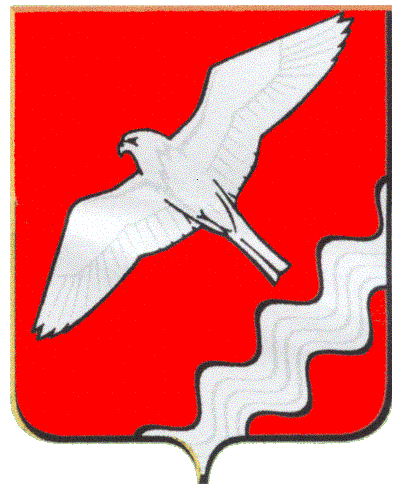  МУНИЦИПАЛЬНОГО ОБРАЗОВАНИЯКРАСНОУФИМСКИЙ ОКРУГПОСТАНОВЛЕНИЕот 18.12.2020 г.  № 122г. КрасноуфимскОб     утверждении    программы профилактики   нарушений  приосуществлении муниципальногоконтроля на 2021 год	В соответствии с Федеральным законом от 03.07.2016 г. № 277-ФЗ « О внесении изменений в Федеральный закон «О защите прав юридических лиц и индивидуальных предпринимателей при осуществлении государственного контроля (надзора) и муниципального контроля», руководствуясь ст. 26 Устава МО Красноуфимский округ П О С Т А Н О В Л Я Ю:1. Утвердить программу профилактики нарушений обязательных требований при осуществлении муниципального контроля, осуществляемого на территории Муниципального образования Красноуфимский округ на 2021 год (прилагается).2. Настоящее постановление опубликовать в газете "Вперед" и на официальном сайте МО Красноуфимский округ.3. Контроль за выполнением настоящего постановления оставляю за собой.Глава Муниципального образованияКрасноуфимский округ		                                                          О.В. РяписовУТВЕРЖДЕНАпостановлением главы МО Красноуфимский округот 18.12.2020 г. № 122ПРОГРАММАпрофилактики нарушений обязательных требований при осуществлении муниципального контроля, осуществляемого на территории Муниципального образования Красноуфимский округна 2021 годПрограмма профилактики нарушений обязательных требований при осуществлении муниципального контроля, осуществляемого на территории Муниципального образования Красноуфимский округ на 2021 год, разработана в соответствии с постановлением Правительства Российской Федерации от 26.12.2018 № 1680 «Об утверждении общих требований к организации и осуществлению органами государственного контроля (надзора), органами муниципального контроля мероприятий по профилактике нарушений обязательных требований, требований, установленных муниципальными правовыми актами».Раздел I. Анализ и оценка состояния подконтрольной сферыНа территории Муниципального образования Красноуфимский округ осуществляется муниципальный контроль за сохранностью автомобильных дорог, муниципальный жилищный контроль, земельный контроль, контроль в области торговой деятельности и розничной продажи алкогольной продукции, муниципальный контроль за использованием и охраной недр при добыче общераспространенных полезных ископаемых, а также при строительстве подземных сооружений, не связанных с добычей полезных ископаемых. Полномочия по муниципальному контролю регулируются следующими нормативно-правовыми актами, которые доступны для юридических лиц, индивидуальных предпринимателей (размещены в сети Интернет, информационно-правовых системах, печатных изданиях):- Федеральный закон от 26.12.2008 N 294-ФЗ «О защите прав юридических лиц и индивидуальных предпринимателей при осуществлении государственного контроля (надзора) и муниципального контроля»;- Федеральный закон от 06.10.2003 N 131-ФЗ "Об общих принципах организации местного самоуправления в Российской Федерации"- Земельный кодекс РФ;- Кодекс РФ об административных нарушениях;- Устав Муниципального образования Красноуфимский округ;- Постановление Администрации МО Красноуфимский округ от 18.11.2019 г. № 820 «Об утверждении Административного регламента  исполнения муниципальной функции по осуществлению муниципального земельного контроля на территории Муниципального образования Красноуфимский округ» (с изменениями внесенными постановлением Администрации МО Красноуфимский округ от 03.11.2020 г.  № 647);- Постановление Администрации МО Красноуфимский округ от 24.09.2013 г. № 1291 «Об утверждении административного регламента по исполнению муниципальной функции   «Осуществление муниципального жилищного контроля на территории Муниципального образования Красноуфимский округ» (с изменениями внесенными постановлением Администрации МО Красноуфимский округ от 14.02.2020 г. № 84);- Постановление Администрации МО Красноуфимский округ от 29.07.2014 г. № 1046 «Об утверждении административного регламента  исполнения муниципальной функции по осуществлению муниципального контроля в области торговой деятельности на территории Муниципального образования Красноуфимский  округ» (с изменениями внесенными постановлением Администрации МО Красноуфимский округ от 01.08.2019 г. № 558) ;- Постановление Администрации МО Красноуфимский округ от 20.04.2016 г. № 317 «Об утверждении Административного регламента  исполнения муниципальной функции по осуществлению муниципального контроля за соблюдением законодательства в области розничной продажи алкогольной продукции на территории Муниципального образования Красноуфимский  округ» (с изменениями внесенными постановлением Администрации МО Красноуфимский округ от 09.08.2019 г. № 578);- Постановление Администрации МО Красноуфимский округ от 07.03.2014 г. № 374 «Об утверждении административного регламента исполнения муниципальной функции по осуществлению муниципального контроля за обеспечением сохранности автомобильных дорог местного значения в границах  Муниципального  образования Красноуфимский округ» (с изменениями внесенными постановлением Администрации МО Красноуфимский округ от 25.09.2020 г. № 543)- Постановление Администрации МО Красноуфимский округ от 24.04.2020 № 238 «Об утверждении Административного регламента осуществления муниципального контроля за использованием и охраной недр при добыче общераспространенных полезных ископаемых, а также при строительстве подземных сооружений, не связанных с добычей полезных ископаемых на территории Муниципального образования Красноуфимский округ».Объектами муниципального контроля являются индивидуальные предприниматели и юридические лица.Функции по осуществлению муниципального контроля за сохранностью автомобильных дорог местного значения в границах Муниципального образования Красноуфимский округ осуществляет Администрация Муниципального образования Красноуфимский округ в лице Отдела жилищно-коммунального хозяйства АМО Красноуфимский округ. Предметом муниципального контроля за сохранностью автомобильных дорог местного значения в границах Муниципального образования Красноуфимский округ является соблюдение субъектами муниципального дорожного контроля требований, установленных федеральными законами, нормативными правовыми актами Свердловской области, нормативно-правовыми актами Муниципального образования Красноуфимский округ:- по использованию полос отвода и придорожных полос автомобильных дорог, в том числе технических требований и условий по размещению объектов дорожного сервиса, рекламных конструкций, инженерных коммуникаций, подъездов, съездов, примыканий и иных объектов, размещенных в полосах отвода и придорожных полосах автомобильных дорог, а также требований и условий по присоединению объектов дорожного сервиса к автомобильным дорогам;- по соблюдению обязанностей при использовании автомобильных дорог в части недопущения повреждения автомобильных дорог и их элементов.Функции по осуществлению муниципального жилищного контроля осуществляет Администрация Муниципального образования Красноуфимский округ в лице Отдела жилищно-коммунального хозяйства АМО Красноуфимский округ. Предметом муниципального жилищного контроля является организация и проведение на территории Муниципального образования Красноуфимский округ проверок соблюдения юридическими лицами, индивидуальными предпринимателями и гражданами обязательных требований, установленных в отношении муниципального жилищного фонда федеральными законами и законами субъектов Российской Федерации в области жилищных отношений, а также муниципальными правовыми актами Муниципального образования Красноуфимский округ.Функции по осуществлению муниципального земельного контроля осуществляет Комитет по управлению имуществом Муниципального образования Красноуфимский округ.Предметом муниципального земельного контроля являются земельные правоотношения, возникшие при использовании земельных участков независимо от вида осуществляемой деятельности, начала деятельности лица, использующего участок.Основными функциями при осуществлении муниципального земельного контроля являются: предупреждение нарушений и проведение комплекса мер в пределах предоставленной компетенции по соблюдению законодательства РФ, Свердловской области и правовых актов Муниципального образования Красноуфимский округ  в сфере использования земель, в целях соблюдения земельного законодательства; выявление факта нарушения земельного законодательства, фиксирование и передача материалов государственному инспектору.Функции по осуществлению муниципального контроля в области торговой деятельности и розничной продажи алкогольной продукции осуществляет Администрация Муниципального образования Красноуфимский округ в лице комитета по экономике АМО Красноуфимский округ. Предметом муниципального контроля в области торговой деятельности и розничной продажи алкогольной продукции является проверка соблюдения требований, установленных муниципальными правовыми актами МО Красноуфимский округ в области торговой деятельности, исполнение ранее выданных органом муниципального контроля предписаний об устранении выявленных нарушений, предупреждение, выявление и пресечение нарушений вышеуказанных требований юридическими лицами (их филиалами, представительствами, обособленными структурными подразделениями) либо индивидуальными предпринимателями.Функции по осуществлению муниципального контроля за использованием и охраной недр при добыче общераспространенных полезных ископаемых, а также при строительстве подземных сооружений, не связанных с добычей полезных ископаемых на территории Муниципального образования Красноуфимский округ осуществляет Администрация Муниципального образования Красноуфимский округ.Предметом муниципального контроля является проверка соблюдения юридическими лицами и индивидуальными предпринимателями, физическими лицами в процессе использования и охраны недр при добыче общераспространенных полезных ископаемых, а также при строительстве подземных сооружений, не связанных с добычей полезных ископаемых, обязательных требований, установленных федеральным и областным законодательством, муниципальными правовыми актами.Муниципальный контроль в соответствии с Административным регламентом осуществляется во взаимодействии с территориальными органами федерального органа исполнительной власти, уполномоченными на осуществление государственного контроля (надзора) в области торговой деятельности на территории МО Красноуфимский округ, иными заинтересованными территориальными органами государственной власти Российской Федерации и (или) Свердловской области, осуществляющими деятельность на территории МО Красноуфимский округ, в соответствии с их компетенцией.Кадровое обеспечение функций муниципального контроля Муниципального образования Красноуфимский округ – 5 штатных единиц: 2 штатные единицы, занятые в Отделе ЖКХ Администрации МО Красноуфимский округ; 2 штатные единицы, занятые в комитете по экономике Администрации МО Красноуфимский округ и 1 штатная единица, занятая в Комитете по управлению имуществом Муниципального образования Красноуфимский округ, совмещающие основные функции с функциями муниципального контроля.Квалификация работников: образование высшее.В штатном расписании Администрации Муниципального образования Красноуфимский округ и Комитета по управлению имуществом Муниципального образования Красноуфимский округ ставка инспектора по муниципальному контролю отсутствует.В 2020 году муниципальный контроль не осуществлялся. В план проверок юридических лиц и индивидуальный предпринимателей на 2021 год проверок не включено.Внеплановых проверок не проводилось.При проведении анализа мероприятий и оценивая эффективность муниципального контроля на территории Муниципального образования Красноуфимский округ можно сказать, что общее количество нарушений законодательства постоянно снижается. Жалоб на работу органов муниципального контроля не поступало.Цели и задачи программы профилактики нарушенийНастоящая Программа разработана в соответствии с Федеральным законом от 26.12.2008 N 294-ФЗ «О защите прав юридических лиц и индивидуальных предпринимателей при осуществлении государственного контроля (надзора) и муниципального контроля» и определяет цели, задачи и порядок осуществления органом муниципального контроля в 2021 году профилактических мероприятий.Целями профилактических мероприятий являются:- предупреждение возможных нарушений обязательных требований подконтрольными субъектами;- разъяснение подконтрольным субъектам обязательных требований;- создание у подконтрольных субъектов мотивации к неукоснительному соблюдению обязательных требований;- снижение ущерба, причиненного в результате нарушений обязательных требований;- повышение прозрачности системы муниципального контроля.Задачами профилактических мероприятий являются:- формирование у должностных лиц органа муниципального контроля и у подконтрольных субъектов единого понимания обязательных требований;- выявление причин, факторов и условий, способствующих нарушению обязательных требований, определение способов устранения или снижения рисков их возникновения;- повышение правосознания и правовой культуры подконтрольных субъектов.Раздел II. План мероприятий по профилактике нарушений на 2021 годРаздел III. Проект плана мероприятий по профилактике нарушений на 2022-2023 годыРаздел IV. Отчетные показатели программы профилактикина 2021годРаздел V. Проект отчетных показателей программы профилактикина 2022-2023 годы№ п/пНаименование мероприятияСрок выполненияОтветственное лицо12351.Размещение на официальном сайте органов муниципального контроля в информационно-телекоммуникационной сети «Интернет» (далее – сети «Интернет») перечня и текста нормативных правовых актов, муниципальных нормативных правовых актов, содержащих обязательные требования, установленные муниципальными правовыми актами, оценка соблюдения которых является предметом вида муниципального контроляпостоянноОрганы (должностные лица), уполномоченные на осуществление муниципального контроля в соответствующей сфере деятельности, указанные в разделе I настоящей Программы2.Информирование подконтрольных субъектов по вопросам соблюдения обязательных требований, установленных муниципальными правовыми актами постоянно в течение года (по мере необходимости)Органы (должностные лица), уполномоченные на осуществление муниципального контроля в соответствующей сфере деятельности, указанные в разделе I настоящей Программы3.Регулярное обобщение практики осуществления видов муниципального контроля и размещение на официальных сайтах в сети «Интернет» соответствующих обобщенийне реже одного раза в годОрганы (должностные лица), уполномоченные на осуществление муниципального контроля в соответствующей сфере деятельности, указанные в разделе I настоящей Программы4.Выдача предостережений о недопустимости нарушения обязательных требований, требований, установленных муниципальными правовыми актамипостоянно в течение года (по мере необходимости)Органы (должностные лица), уполномоченные на осуществление муниципального контроля в соответствующей сфере деятельности, указанные в разделе I настоящей Программы5.Организация и проведение специальных профилактических мероприятий, направленных на предупреждение причинения вреда, возникновение чрезвычайных ситуаций природного и техногенного характера, проведение которых предусмотрено порядками организации и осуществления муниципального контроляпостоянно в течение года (по мере необходимости)Органы (должностные лица), уполномоченные на осуществление муниципального контроля в соответствующей сфере деятельности, указанные в разделе I настоящей Программы№ п/пНаименование мероприятияСрок выполненияОтветственное лицо12351.Размещение на официальном сайте органов муниципального контроля в информационно-телекоммуникационной сети «Интернет» (далее – сети «Интернет») перечня и текста нормативных правовых актов, муниципальных нормативных правовых актов, содержащих обязательные требования, установленные муниципальными правовыми актами, оценка соблюдения которых является предметом вида муниципального контроляпостоянноОрганы (должностные лица), уполномоченные на осуществление муниципального контроля в соответствующей сфере деятельности, указанные в разделе I настоящей Программы2.Информирование подконтрольных субъектов по вопросам соблюдения обязательных требований, установленных муниципальными правовыми актами постоянно в течение года (по мере необходимости)Органы (должностные лица), уполномоченные на осуществление муниципального контроля в соответствующей сфере деятельности, указанные в разделе I настоящей Программы3.Регулярное обобщение практики осуществления видов муниципального контроля и размещение на официальных сайтах в сети «Интернет» соответствующих обобщенийне реже одного раза в годОрганы (должностные лица), уполномоченные на осуществление муниципального контроля в соответствующей сфере деятельности, указанные в разделе I настоящей Программы4.Выдача предостережений о недопустимости нарушения обязательных требований, требований, установленных муниципальными правовыми актамипостоянно в течение года (по мере необходимости)Органы (должностные лица), уполномоченные на осуществление муниципального контроля в соответствующей сфере деятельности, указанные в разделе I настоящей Программы5.Организация и проведение специальных профилактических мероприятий, направленных на предупреждение причинения вреда, возникновение чрезвычайных ситуаций природного и техногенного характера, проведение которых предусмотрено порядками организации и осуществления муниципального контроляпостоянно в течение года (по мере необходимости)Органы (должностные лица), уполномоченные на осуществление муниципального контроля в соответствующей сфере деятельности, указанные в разделе I настоящей Программы№ п/пНаименование показателяМетодика расчета показателяБазовый период (целевые значения предшествующего года)Целевое значение на 2021 год123451Количество проведенныхпрофилактическихмероприятийпоказатель имеет абсолютное значение112Количество субъектов, в отношении которых проведены профилактические мероприятияпоказатель имеет абсолютное значение11БазовыйЦелевое значениеЦелевое значениеМетодикарасчета показателяпериодпоказателейпоказателей№ п/пНаименование показателяМетодикарасчета показателя(целевые значения текущего года)на 2022 годна 2023 год1234561.Количество проведенныхпрофилактическихмероприятийпоказатель имеет абсолютное значение1112.Количество субъектов, в отношении которых проведены профилактическиепоказатель имеет абсолютное значение111мероприятияпоказатель имеет абсолютное значение